Bicycle Pedestrian Advisory Committee Minutes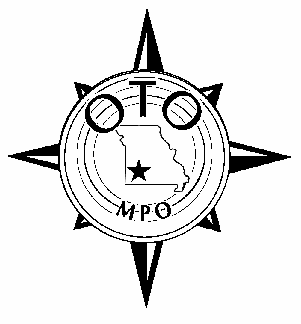 January 5, 2010Busch Building, 1st Floor Conference RoomSpringfield, MissouriThe following members were present: Welcome and Introductions.History of Bike/Ped and BPAC.  Natasha Longpine reviewed the history of BPAC, including review of the Bike Ped Plan, the incorporation of area communities, and the creation of BPAC in 2006.Bike/Ped Plan Progress Reports.  Chapter 8 of the current Bike Ped plan was reviewed.  This Chapter encompasses the implementation strategies for the overall plan, by jurisdiction.  Each member was asked to review the implementation actions and to identify progress completed, actions taken, and by whom.Bike/Ped Plan Project Prioritization Process.  Previous discussion on a prioritization process was reviewed, which included emphasis on developing actions as opposed to policies, focusing on regionalism, and on- and off-street connections.  The feasibility of each project would be analyzed and within each determination of Feasible, Moderately Constrained, and Constrained, projects would be ranked as High, Medium, or Low.Other Business.  The next meeting has been scheduled for March 2, 2010.  At this meeting, progress reports will be reviewed and jurisdictions will be asked to begin outlining future priorities.Adjourn. Adjourned. Chris Arnold, RepublicJared Keeling, RepublicRandy Brown, WillardJoel Keller, Greene CountyCarol Cruise, CUNatasha Longpine, OTOAmber Elliott, OzarkAnn Razer, SpringfieldDawne Gardner, MoDOTJD Slaughter, Springfield/Greene HealthCoy Hart, MoBike/Ped FedMandy Taylor, SpringfieldDavid Hutchison, SpringfieldTom Vicat, StraffordCara Jones, OzarkDan Watts, SMCOG